Ситуація щодо торгівлі людьми – українцями за кордоном: Працюй безпечно!Новопсковський район є прикордонним, знаходиться близько до окупованої території, де не працюють закони України, багато жителів виїжджають на заробітки в інші країни, тому тема безпечної роботи за кордоном є важливою і актуальною для населення нашого району.При виборі роботи за кордоном  враховуйте ситуацію за кордоном.Згідно звіту про ситуацію з торгівлею людьми за 2019 рік, що його підготував та оприлюднив цього місяця Державний Департамент США: - «Азербайджан – країна призначення для жертв сексуальної та трудової експлуатації з Китаю, Росії, Туркменістану, України та Узбекистану». 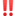 - «В звітах відзначається зростання кількості іноземців, особливо чоловіків з України та Молдови, які є вразливими до трудової експлуатації в Естонії, особливо в будівництві, сільському господарстві та лісівництві». - Німеччина: «Жертвами трудової експлуатації стають переважно чоловіки європейського походження, зокрема з Північної Македонії, Латвії, України, Болгарії, Польщі та Румунії… Торгівці людьми експлуатують жертв примусової праці переважно на будівництві, але також в готелях, на м’ясопереробних заводах, на сезонних роботах, в ресторанах, та у якості домашньої обслуги у приватних садибах, повідомляється про зростання кількості жертв-дітей».- «Жінки переважно з Росії, України, Білорусі, Молдови, Мороко та Тунісу легально прибувають до Лівану щоб працювати танцівницями у нічних клубах, власники нічних клубів відбирають паспорти жінок та зарплату, контролюють їхнє переміщення; ці жінки переживають фізичне та сексуальне насильство, домашнє рабство». - Сенегал: «Під час періоду, за який подається звіт, влада виявила українських та китайських жінок, які експлуатувалися в рамках сексуальної торгівлі людьми у барах та нічних клубах». - «Китайські, філіппінські, українські, казахські громадяни, представники інших середньоазійських країн, особливо чоловіки та жінки з Узбекистану, потрапляють в умови примусової праці у домашніх господарствах, будівництві та сільському господарстві в Казахстані». Ця інформація допоможе шукачам роботи уникнути ситуації жертви торгівлі людьми. Цього року, в партнерстві з  Міністерство соціальної політики України, IOM Ukraine та A21 Ukraine було створено спеціальні сторінки #Працюйбезпечно у мережах Фейсбук та Інстаграм, щоб ділитися рекомендаціями та історіями, що допоможуть людям знати свої права та можливості у випадку трудової експлуатації. Вподобайте сторінку , читайте її повідомлення та #Працюй безпечно! #Працюйбезпечно!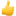 Діліться сторінкою та її змістом, щоб допомогти іншим уникнути пастки торгівців людьми!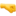 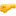 Адреса сторінки :!! http :// tiny.cc/WorkSafely_Ukraine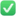 Повний звіт Держдепу США по ситуації з торгівлею людьми можна знайти англійською тут: https://www.state.gov/reports/2019-trafficking-in-persons-report/?fbclid=IwAR0utodoE7W2ndk5O1_GJSiuERBy3a7zgAObX1biiFOcmyJ9REH3LXcAR8QПовідомляємо контакти служб, установ та організацій, де постраждалі особи можуть отримати допомогу:  1. Управління соціального захисту населення Новопсковської РДА (смт. Новопсков, вул. Українська, 65) тел. 0662867038.2. Новопсковський районний відділ поліції головне управління Національної поліції (смт. Новопсков, віл. Слобожанська, 20) тел. (06463) 2-18-54, 102.3. Служба у справах дітей райдержадміністрації (смт. Новопсков, вул. Українська, 27) тел. (06463) 2-10-55,(06463) 2-14-55.4. Новопсковський районний центр соціальних служб для сім’ї, дітей та молоді (смт. Новопсков, вул. Первомайська, 1) тел. (06463) 2-10-78.5. Новопсковське районне територіально медичне об’єднання (смт. Новопсков, вул. Українська, 101А) тел. (06463) 2-47-49.6. КНП «Новопсковський центр первинної медико – санітарної допомоги Новопсковської ради» (смт. Новопсков, вул. Українська, 101А) тел. (06463) 2-41-08,2-47-78.7. Національна гаряча лінія з протидії торгівлі людьми та консультування мігрантів 0-800-505-501 – безкоштовно зі стаціонарних телефонів, 527 – безкоштовно з номерів мобільних операторів України пн-пт з 10:00 до 21:00, сб. з 10:00 до 18:00 або скористатися посиланням: http://stoptrafficking.org/uk/partners#contacts8. Гаряча лінія Міністерства закордонних справ України для громадян України, які опинилися в надзвичайних ситуаціях за кордоном (044) 238 16 57.Бережіть себе, знайти себе та зайнятість можна і в громаді!